Wednesday 3rd February 2021.                       My Wanted PosterCan I use my own ideas to write sentences?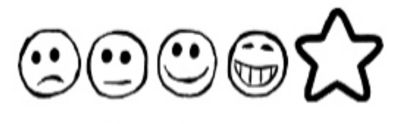 Can I use my sounds to spell my words?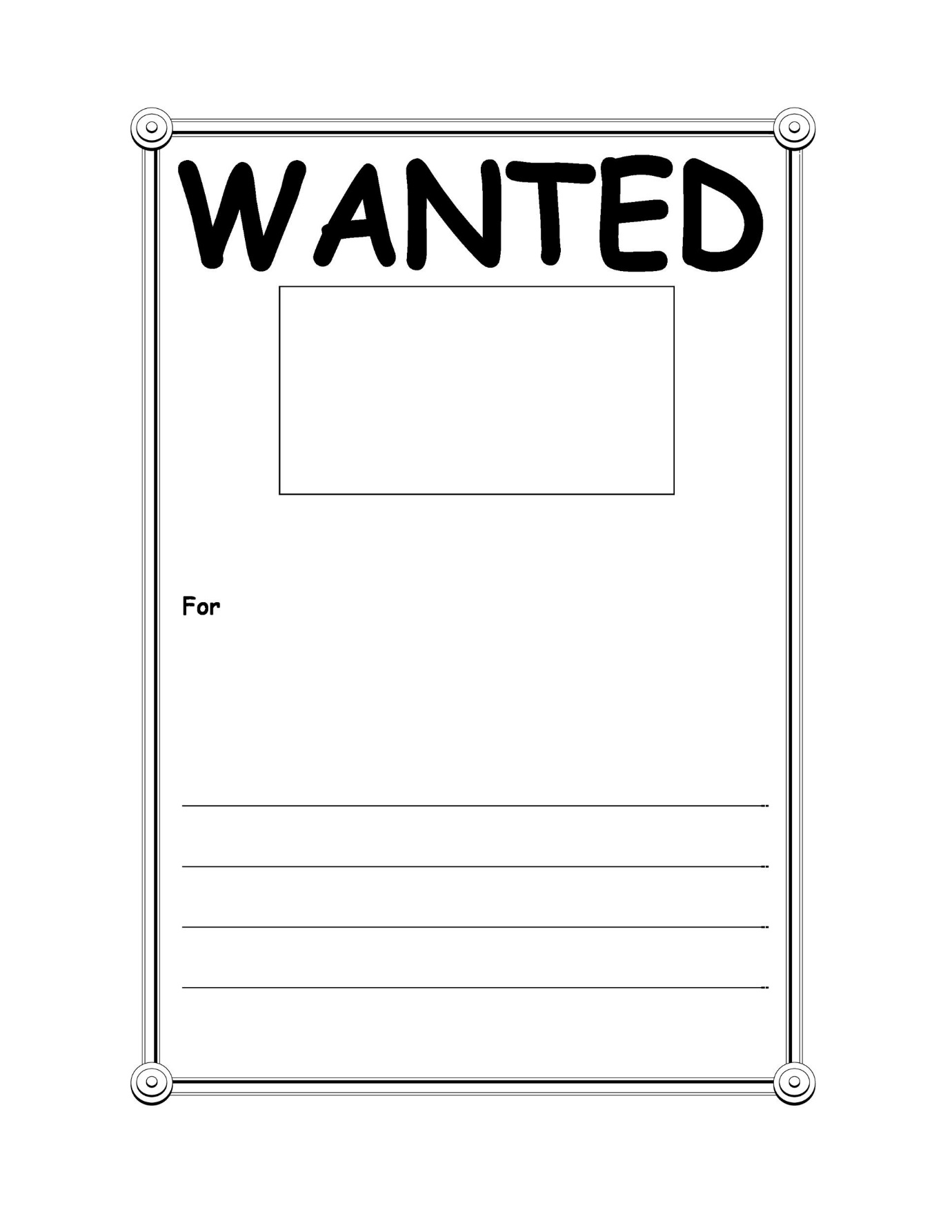 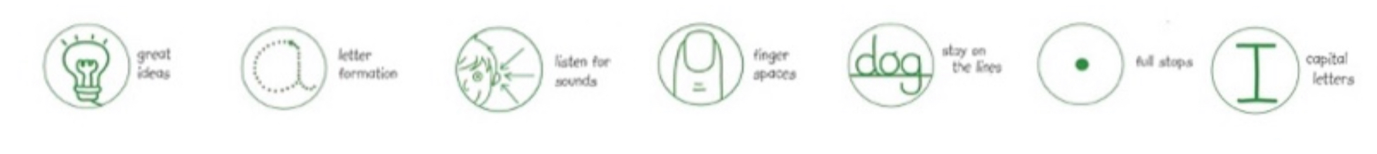 